Dictées flashs - Liste 27					Dictée bilanDictées flashs - Liste 27					Dictée bilanDictées flashs - Liste 27					Dictée bilanDictées flashs - Liste 27					Dictée bilan1 - Orthographe : dans la liste, avec un crayon gris, souligne les mots qui te paraissent difficiles à écrire.2 - Grammaire : place les mots à apprendre dans le tableau des natures (tu peux utiliser ton dictionnaire). Les mots qui peuvent avoir plusieurs natures sont déjà placés.3 - Lexique : trouve un verbe de la même famille que les mots proposés.rayon		 	………………………………………………………..voyage		 	………………………………………………………..migrateur	 	………………………………………………………..4 - Orthographe : accorde les adjectifs proposés dans les GN.migrateur	 des oiseaux ………………………………..migrateur 	 une oie ..........................................annuel 		 une rencontre ..........................................annuel 		 des bilans ..........................................5 - Conjugaison : conjugue les verbes aux temps proposés.6 - Mots à placer : complète la grille avec quelques mots de la liste.1 - Orthographe : dans la liste, avec un crayon gris, souligne les mots qui te paraissent difficiles à écrire.2 - Grammaire : place les mots à apprendre dans le tableau des natures (tu peux utiliser ton dictionnaire). Les mots qui peuvent avoir plusieurs natures sont déjà placés.3 - Lexique : trouve un verbe de la même famille que les mots proposés.rayon		 	rayonnervoyage		 	voyagermigrateur	 	migrer4 - Orthographe : accorde les adjectifs proposés dans les GN.migrateur	 des oiseaux migrateursmigrateur 	 une oie migratriceannuel 		 une rencontre annuelleannuel 		 des bilans annuels5 - Conjugaison : conjugue les verbes au temps proposé.6 - Mots à placer : complète la grille avec quelques mots de la liste.CM1/CM2Dictées flashs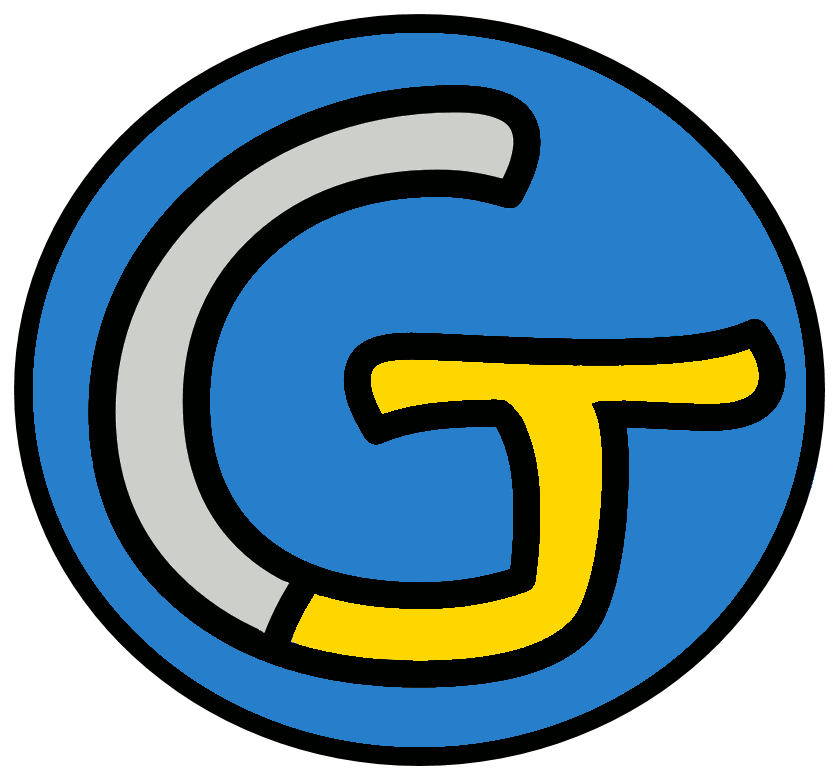 Étude de la langueOrthographeDictées flashsListe 27Liste 27Liste 27Notions travailléesNotions travailléesAccord dans le GNAccord sujet / verbePrésent de l’indicatifPassé composé de l’indicatifHomophones grammaticauxMots à apprendreété - rayon - maintenant - mal - percer - nuage - oiseau - migrateur - voyage - annuel - roussir - pétaleDictéesDictéesDictée d’entraînement 1Les oiseaux migrateurs voyagent pendant de longues semaines, parmi les nuages, sans interruption.Dictée d’entraînement 2Depuis quelques jours, c’est véritablement la fin de l’été : le soleil peine à percer les nuages et les pétales des fleurs s’envolent.Dictée d’entraînement 3Les oiseaux entreprennent leur voyage annuel vers des lieux plus chauds. Ils prennent maintenant leur envol.Dictée bilanL’été s’est achevé. Les rayons du soleil ont maintenant du mal à percer les nuages de plus en plus épais. Les oiseaux migrateurs se sont rassemblés pour leur long voyage annuel. Dans les jardins, quelques arbres roussissent déjà. Les roses tombent dans une pluie de pétales ; seuls les hortensias et les dahlias tiendront jusqu’aux premières gelées.Éléments de la dictée bilan à corrigerÉléments de la dictée bilan à corrigerÉléments de la dictée bilan à corrigerÉléments de la dictée bilan à corrigerMots à apprendre12étérayonsmaintenantmalpercernuagesoiseauxmigrateursvoyageannuelroussissentpétalesAccords dans le GN11Les rayonsles nuagesLes oiseaux migrateursleur long voyage annuelles jardinsquelques arbresLes rosesde pétalesles hortensiasles dahliasaux premières geléesAccord sujet/verbe6s’est achevéontse sont rassemblésroussissenttombenttiendrontHomophone6s’estontàsesontetCompétenceDans le texteRéussiteJe sais écrire les mots de la liste.12Je sais faire les accords dans le groupe nominal.11Je sais faire les accords entre le verbe et le sujet.6Je sais écrire les homophones grammaticaux.6CompétenceDans le texteRéussiteJe sais écrire les mots de la liste.12Je sais faire les accords dans le groupe nominal.11Je sais faire les accords entre le verbe et le sujet.6Je sais écrire les homophones grammaticaux.6CompétenceDans le texteRéussiteJe sais écrire les mots de la liste.12Je sais faire les accords dans le groupe nominal.11Je sais faire les accords entre le verbe et le sujet.6Je sais écrire les homophones grammaticaux.6CompétenceDans le texteRéussiteJe sais écrire les mots de la liste.12Je sais faire les accords dans le groupe nominal.11Je sais faire les accords entre le verbe et le sujet.6Je sais écrire les homophones grammaticaux.6Prénom : .......................................................Prénom : .......................................................Liste 27été - rayon - maintenant - mal - percer - nuage - oiseau - migrateur - voyage - annuel - roussir - pétalenom un / une...nom un / une...adjectif il est...verbe je...malAdverbeprésent(maintenant…)présent(maintenant…)passé simple(soudain...)passé simple(soudain...)percerroussirpercerroussirjeperçairoussistuilnousvousilsEIUOMCorrigéCorrigéListe 27été - rayon - maintenant - mal - percer - nuage - oiseau - migrateur - voyage - annuel - roussir - pétalenom un / une...nom un / une...adjectif il est...verbe je...étéoiseaumigrateurpercerrayonvoyageannuelroussirmalpétaleAdverbenuagemaintenantprésent(maintenant…)présent(maintenant…)passé simple(soudain...)passé simple(soudain...)percerroussirpercerroussirjeperceroussisperçairoussistupercesroussisperçasroussisilperceroussitperçaroussitnousperçonsroussissonsperçâmesroussîmesvouspercezroussissezperçâtesroussîtesilspercentroussissentpercèrentroussirentAPRENEMAINTENANTYEUAOELNMALE